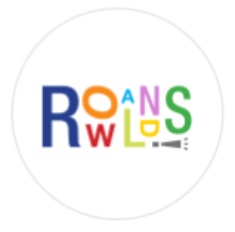 The first two pages will be detached from your application for short-listing purposes.  All application forms will be kept securely, used only by us for the purposes of recruitment and retained for the period of probation, which is three months, thereafter it will be sensitively destroyed.  Should you wish to find out more about our organisations commitment to GDPR please go to our website at www.rowlands-selkirk.org.ukReferences:	Please give details of two independent referees, the first of which should be your current employer.  Please indicate if we can contact your current employer prior to the interview.  References will only be taken up if you are short-listed. Eligibility to work in the UK:  It is unlawful to employ a person aged 16 or over who does not have permission to live and work in the UK.    We will not be able to employ you if you cannot produce any of the necessary documents.Do you have any restrictions on working in the UK?		Yes 	     No     If yes, do you hold appropriate work visa/permits for the full term of this job?									Yes	     NoInformation for disabled applicantsRowland’s is committed to the principle of equal opportunity for all its employees and for all applicants for posts with the organisation.  We are committed to increasing employment opportunities for disabled people and encouraging all disabled people to apply for jobs with us. We will treat all information in confidence and this information will not be used as part of the short-listing process.   Under the Disability Discrimination Act  (1995) a person is considered to have a disability if he/she has a physical or mental impairment which has a substantial and long term effect on his/her ability to carry out normal day to day activities.Based on this definition, do you consider yourself to be a disabled person? Yes     NoIf yes, please state your disability: _______________________________________If you have particular requirements in respect of the interview or selection test, please give us details in the space below or provide details on an additional sheet.Section 1: Current EmploymentSection 2 Please give details of your employment, starting with the most recent firstSection 3: Details of any voluntary work relevant to the postSection 4: Education and TrainingSecondary/Higher educationVocational/Professional TrainingSection 5:  Supporting StatementPlease return this application marked PRIVATE AND CONFIDENTIAL to:FAO: Susan Law – Manager  - Rowland’s – 24-26 West Port  - Selkirk  - TD6 0PGOr alternatively through email at info@rowlands-selkirk.org.ukRowlands is committed to achieving equality of opportunity and continually monitors the effectiveness of its policy.  In line with our Volunteer Friendly Award and our LGBT charter mark we are asking all staff volunteers and service users to supply the following information.  This information is kept confidential and is only used for monitoring purposes in line with our GDPR policy.Date of Birth……………………………………………Please circle in all relevant sections EthnicityAsian, Asian British, Asian English, Asian Scottish, Asian WelshBangladeshi	Indian		PakistaniAny other Asian background(please specify)Black, Black British, Black English, Black Scottish, Black WelshAfrican Caribbean Any other black background (please specifyChinese, Chinese British, Chinese English, Chinese Scottish, Chinese Welsh, or ethnic groupChineseAny other ethnic backgroundMixed White and Asian 	White and Black African	White and Black CaribbeanAny other mixed background (please specify)WhiteBritish 		English		Scottish	 	Welsh		Irish		Irish travellerAny other white background (please specify)GenderMale		Female		Other marital status Divorced 	In a civil partnership             Married	Separated	Single	      WidowedOther	Religion or beliefHow would you describe your religion or belief?Buddhist	Christian	Hindu		Jewish 		Muslim		Sikh		any other religion or belief		none prefer not to saySexual orientation How would you describe your sexual orientation Bisexual	     Gay man 	      Gay woman/lesbian               Asexual	                   Hetrosexual 	prefer not to say Disability Do you consider yourself to have a disability?  (Please circle)	Yes	NoJob Title:			Job Title:			Job Title:			Date:Surname:			Surname:			First Name:  First Name:  Address:   Address:   Address:   Address:   Postcode: Postcode: Preferred Title:Preferred Title:Daytime Tel:	  Daytime Tel:	  Evening Tel:  Evening Tel:  Email: Date of Birth:  Date of Birth:  Date of Birth:   Name andPosition heldContact AddressTelephone numberContact prior to interview?Job Title:		Job Title: Salary: Your Employer:       Address and postcode: The date you started:				The notice you have to give:____________________	                                  _______________________The reason for leaving:				The date you left: ________________________                           ________________________Please give brief details of your responsibilities:Your employer’sName and addressYour job title andmain dutiesFrom-to(mm/yy)Reason forLeaving	Are there any gaps in your employment history?     Yes 	   No	If yes, please give detailsDates (mm/yyyy)School/FE collegeor UniversityExams you have passed/QualificationsDates(mm/yy)College/University/Awarding BodyExams you have passed, professional qualifications and trainingPlease explain why you are applying for this job.  Based on the person specification, provide specific examples to show how you meet each one of the essential and desirable criteria.  If you need more space you should use a continuation sheet.